KİLİS 7 ARALIK ÜNİVERSİTESİ TURİZM VE OTELCİLİK MESLEK YÜKSEKOKULU GÖREV DAĞILIMLARI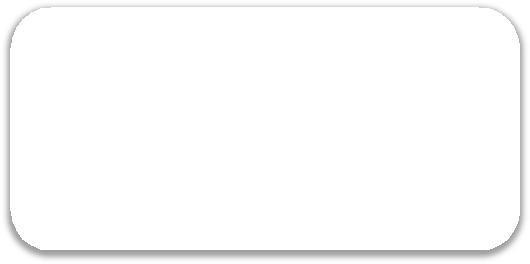 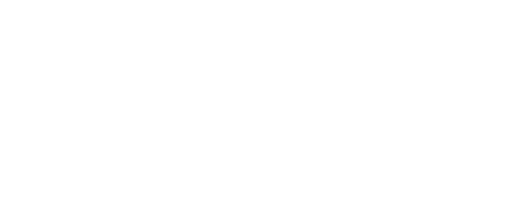 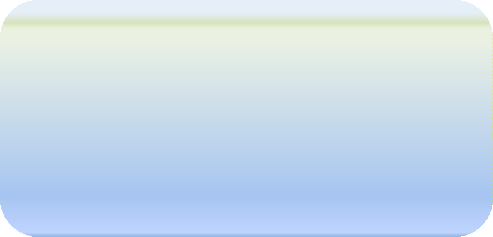 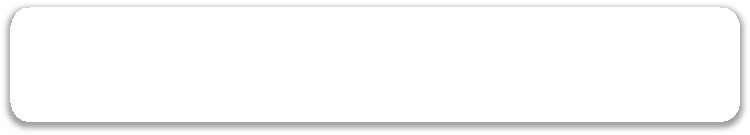 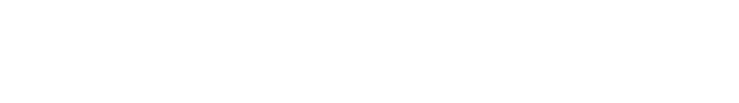 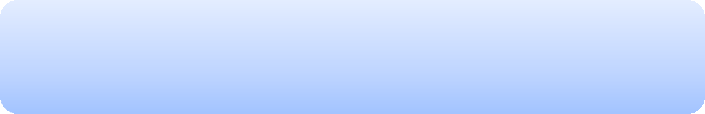 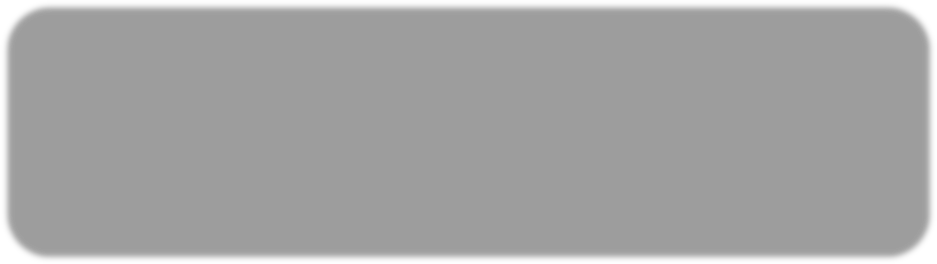 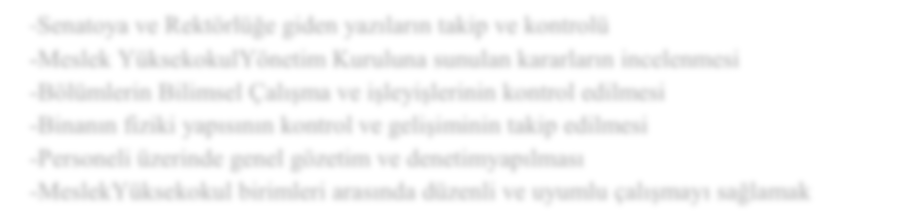 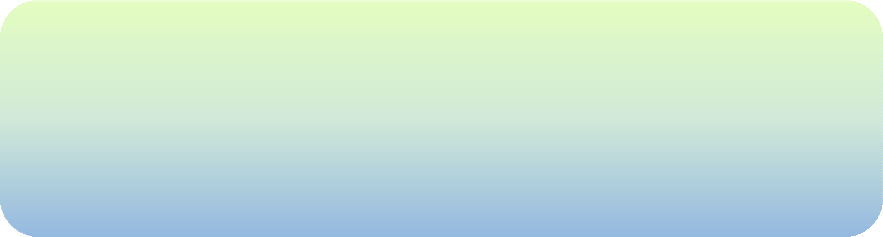 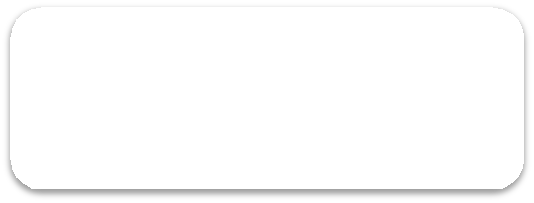 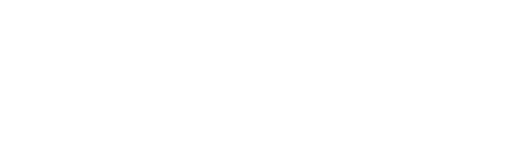 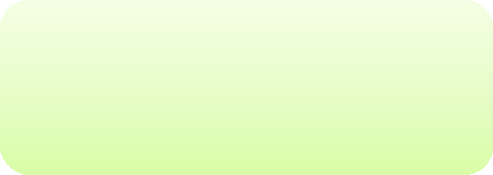 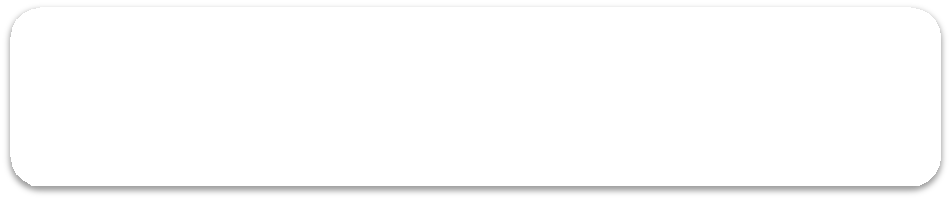 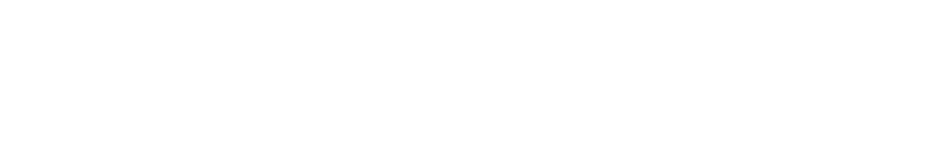 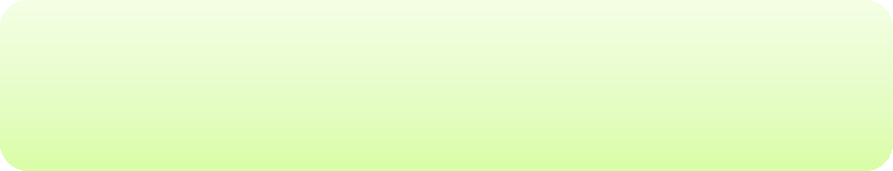 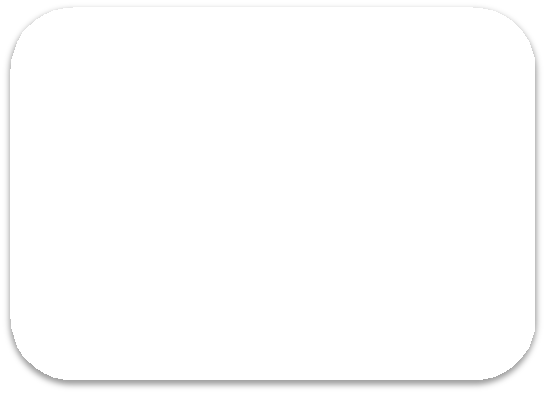 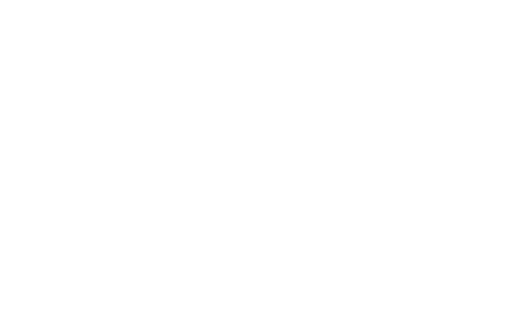 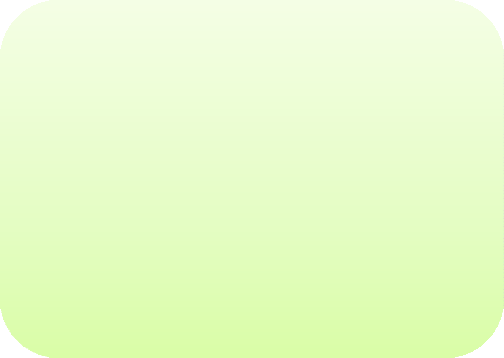 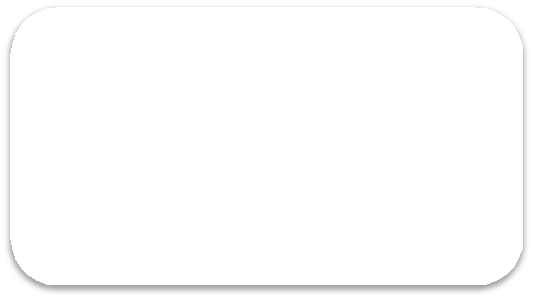 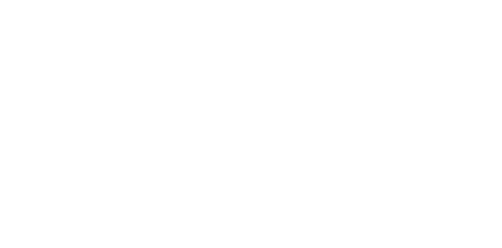 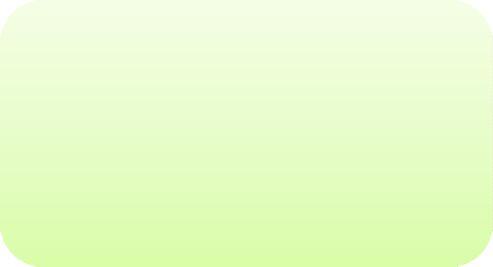 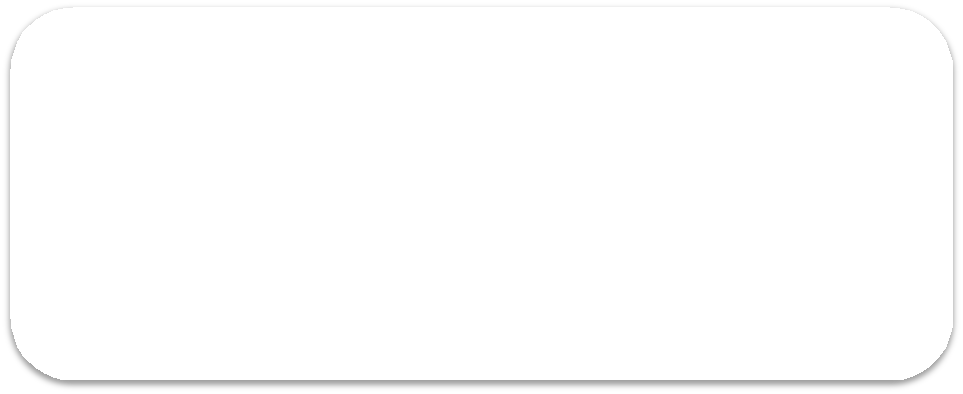 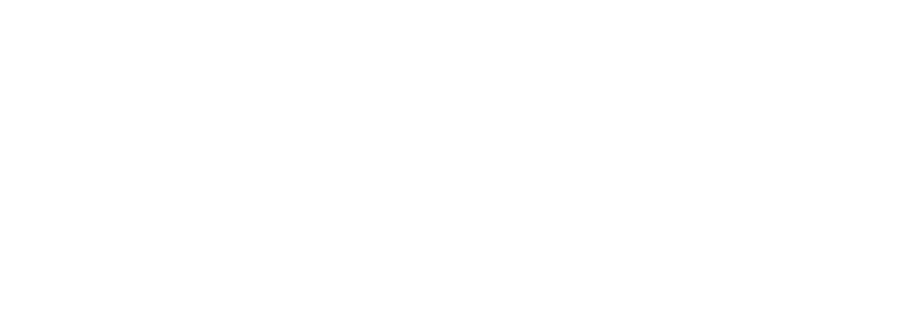 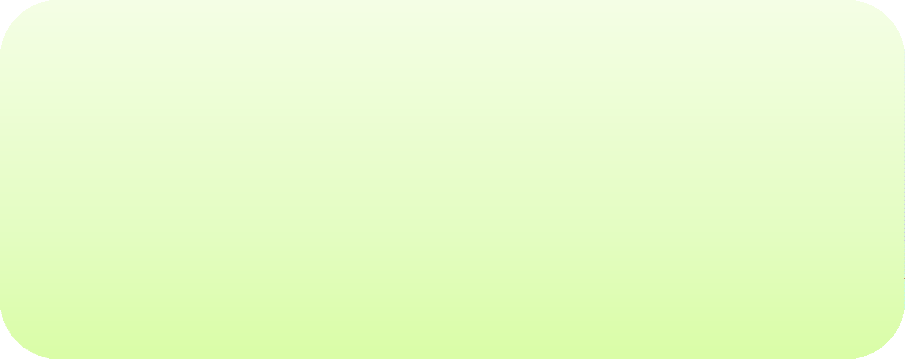 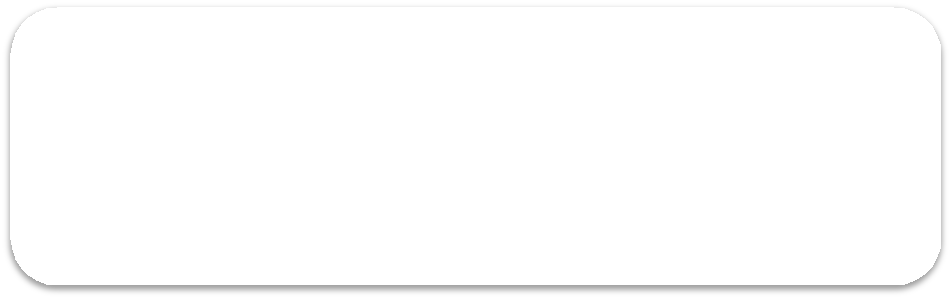 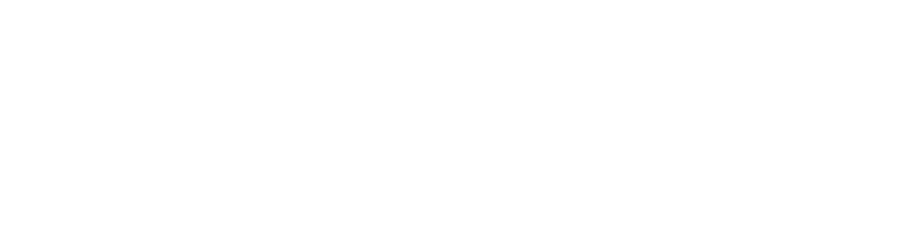 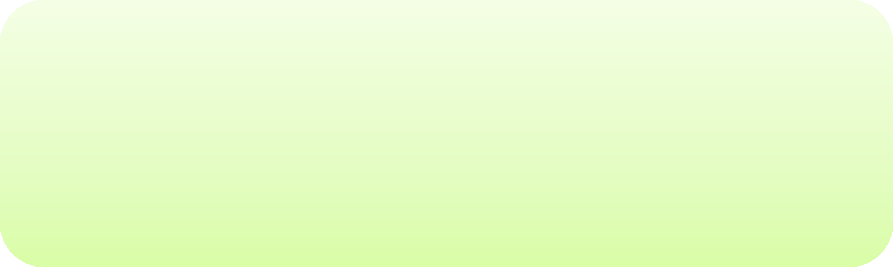 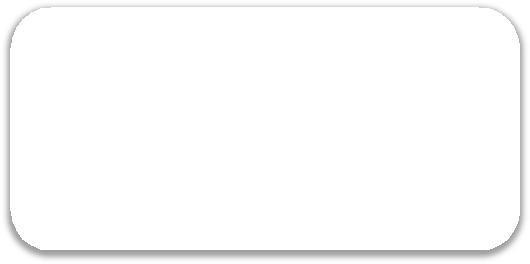 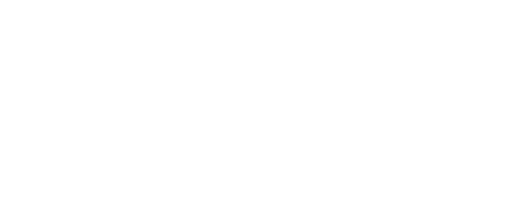 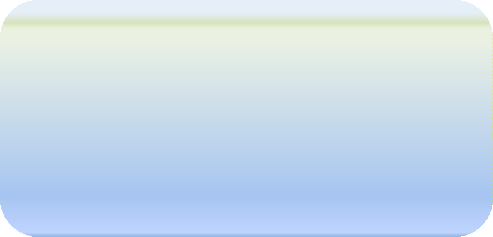 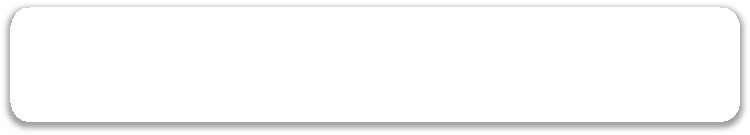 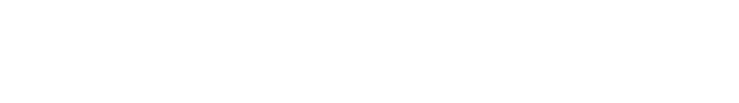 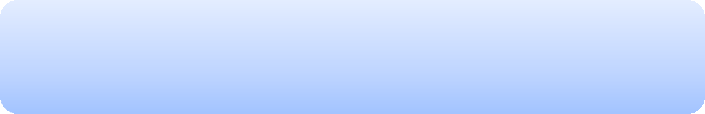 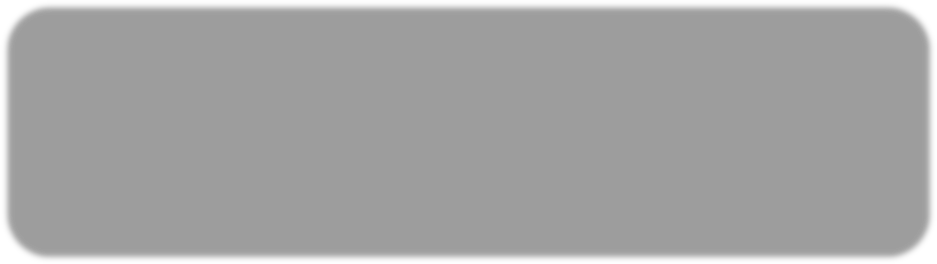 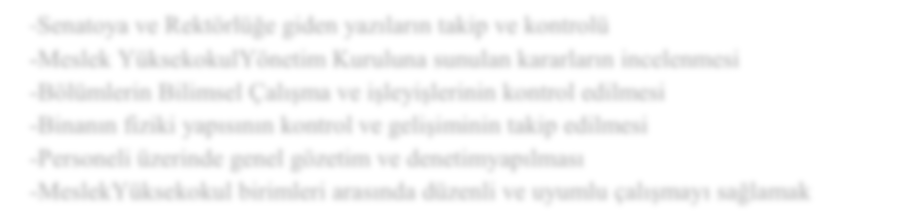 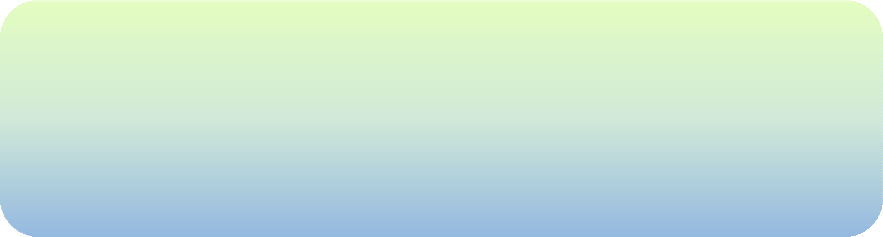 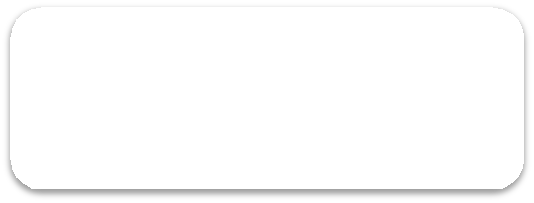 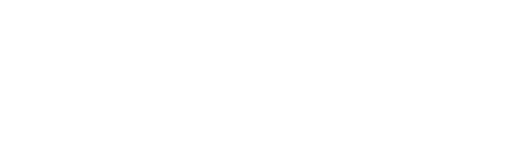 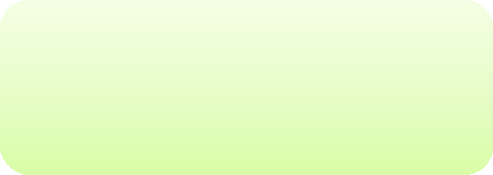 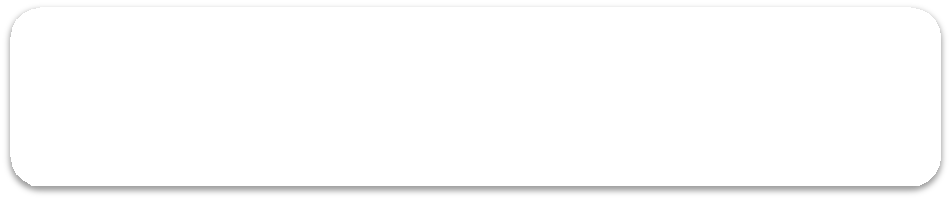 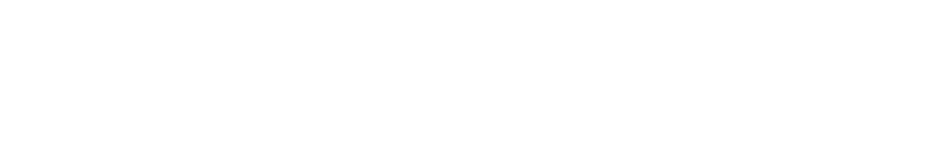 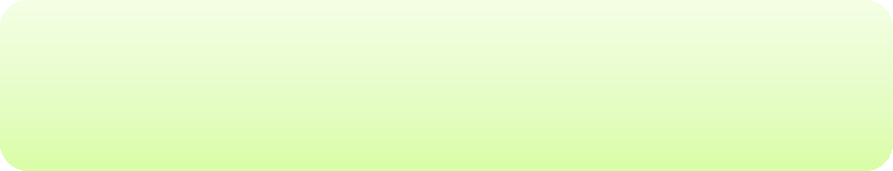 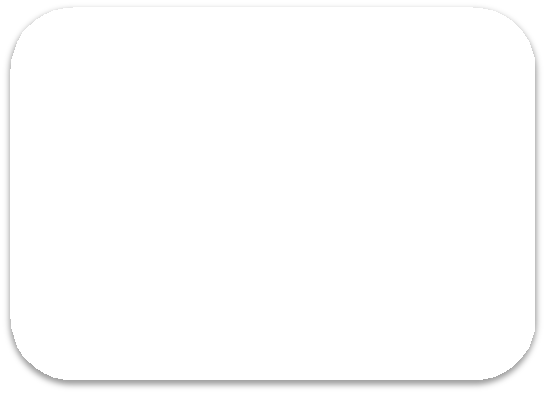 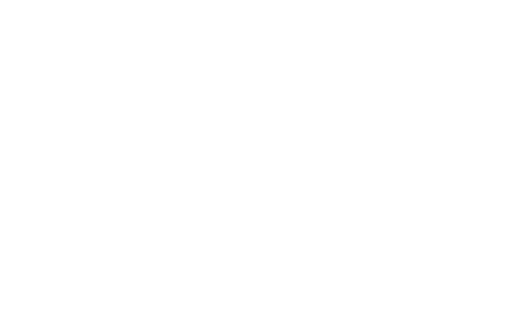 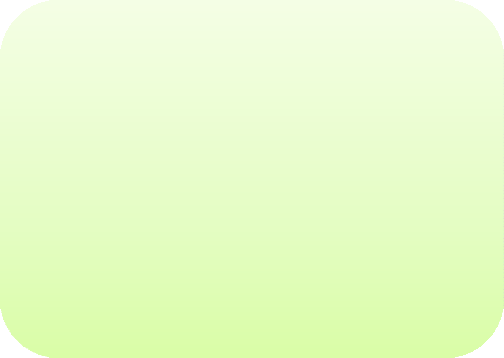 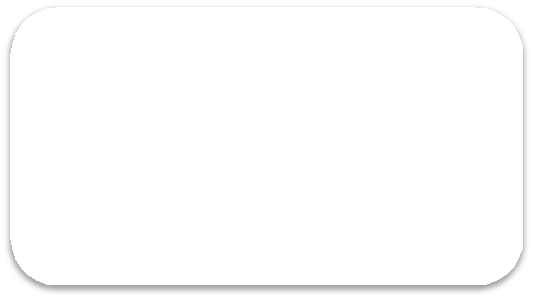 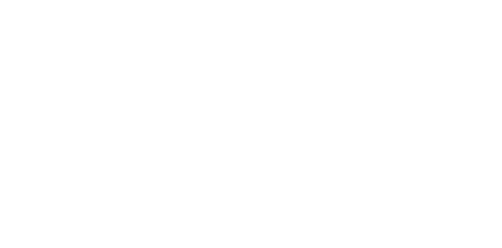 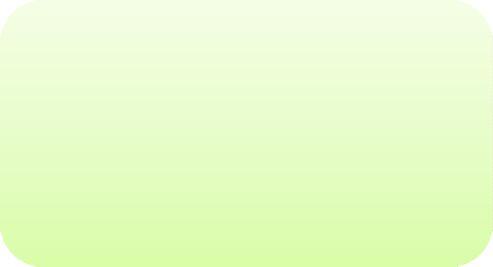 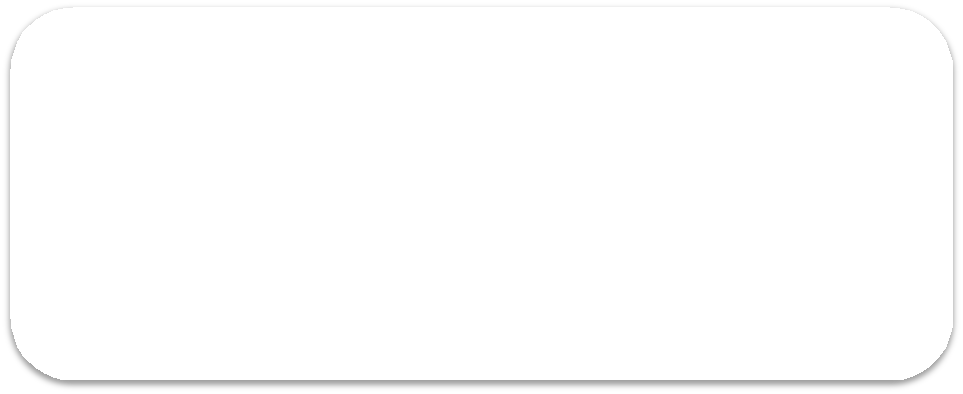 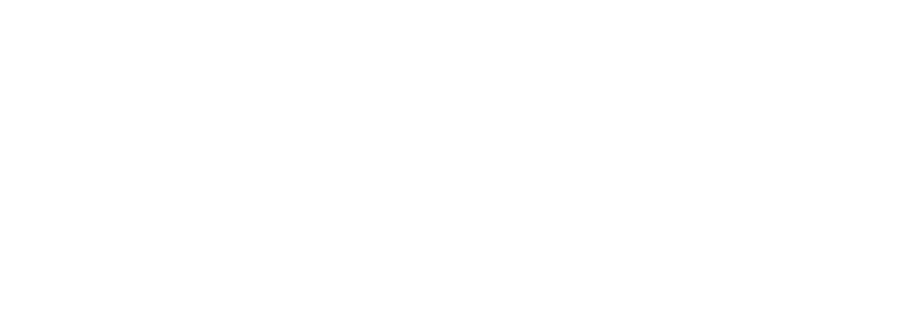 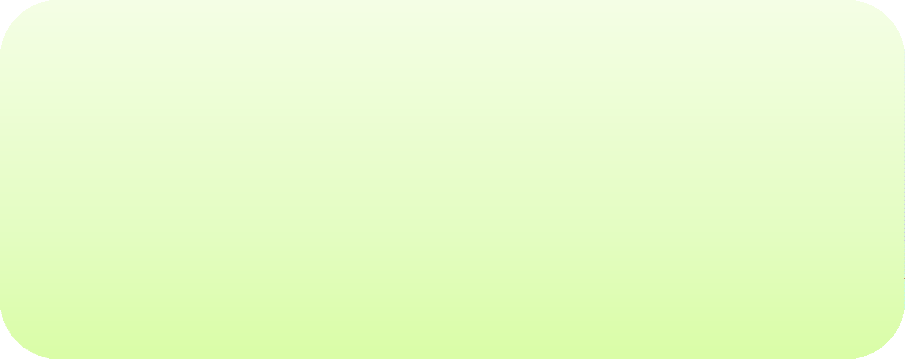 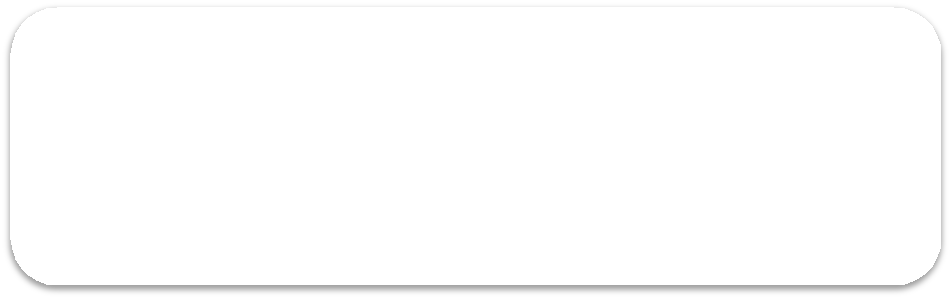 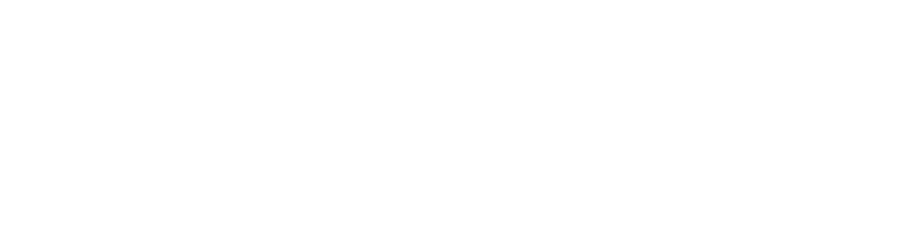 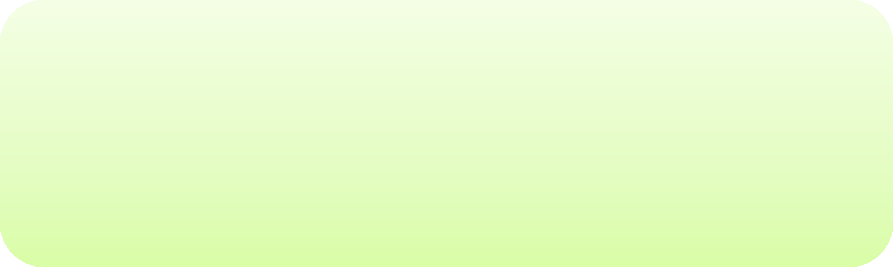                                                                Doç Dr. Melda AKBABA                                                                                      MÜDÜR V.Dr. Öğr. Üyesi Melih AYDIN Müdür Yardımcısı         Öğr. Gör. Fatih YILDIZ     Müdür Yardımcısı-Senatoya ve Rektörlüğe giden yazıların takip ve kontrolü-Meslek YüksekokulYönetim Kuruluna sunulan kararların incelenmesi-Bölümlerin Bilimsel Çalışma ve işleyişlerinin kontrol edilmesi-Binanın fiziki yapısının kontrol ve gelişiminin takip edilmesi-Personeli üzerinde genel gözetim ve denetimyapılması-MeslekYüksekokul birimleri arasında düzenli ve uyumlu çalışmayı sağlamakKamil VURMANYüksekokulu Sekreter V.İlgili Mevzuat, Kilis 7 Aralık Üniversitesi Rektörlüğü ve Turizm ve Otelcilik MeslekYüsekokulunca belirlenen amaç, ilke ve talimatlardoğrultusunda, fakülteye ilişkin idari görevlerin sağlıklı, düzenli ve uyumlu bir şekilde yürütülmesi, koordine edilmesi ve denetlenmesi.                        YAZI İŞLERİ                      Ümit NOYAN  Memur-Akademik ve idari personelle ilgili (atama, görev süresi uzatma, görevlendirme,izin, vekâlet, kadro tenkis/tahsis vb.) ilgili iş ve işlemleri yürütmek,-Akademik kurul toplantıları, Fakülte Kurulu, Fakülte Yönetim Kurulu, Fakülte Disiplin Kurulu kararları ile ilgili iş ve işlemleri yürütmek,-Birim idari faaliyet ve değerlendirme raporları ile ilgili iş ve işlemleri yürütmek-Birim e-mailine gelen yazıları takip ve gereği ile ilgili iş ve işlemleri yürütmek,--İdari hizmetlerin aksamaması için yapılması gereken iş ve işlemlerin takibini yapmak,-Amirin uygun gördüğü diğer iş ve işlemleri yapmak.MÜDÜR SEKRETERLİĞİÜmit NOYAN               Memur-Müdür Sekreterliği hizmetlerini yürütmek,-EBYS, gelen/giden evrak kayıt-dağıtımla ilgili iş ve işlemleri yürütmek, - Akademik personel alımlarında, Birimimize yapılan başvuruları kayıtla teslim almak ve başvuruları atama işlemleri ile görevli personele teslim etmek, -Müdürlükçe yazılması gereken yazıları hazırlamak,-Amirin uygun gördüğü diğer iş ve işlemleri yapmak.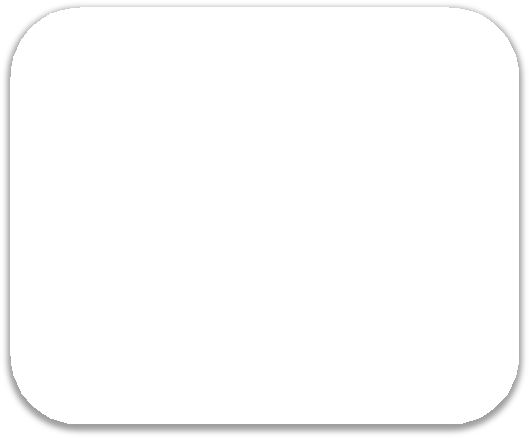 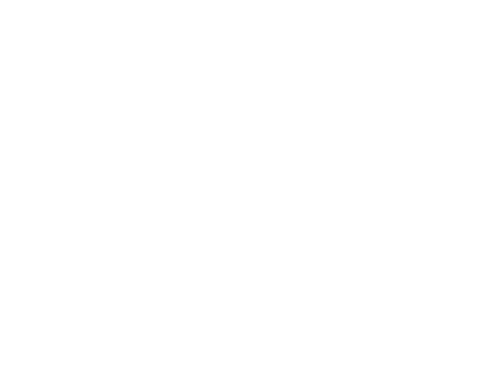 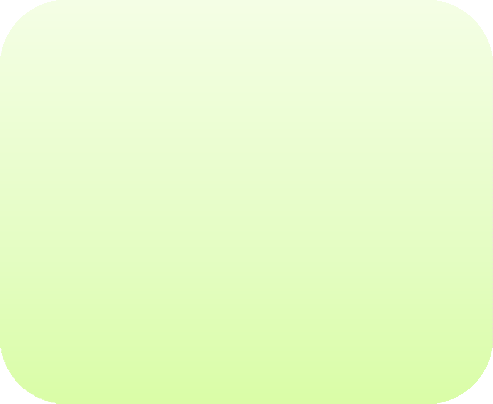 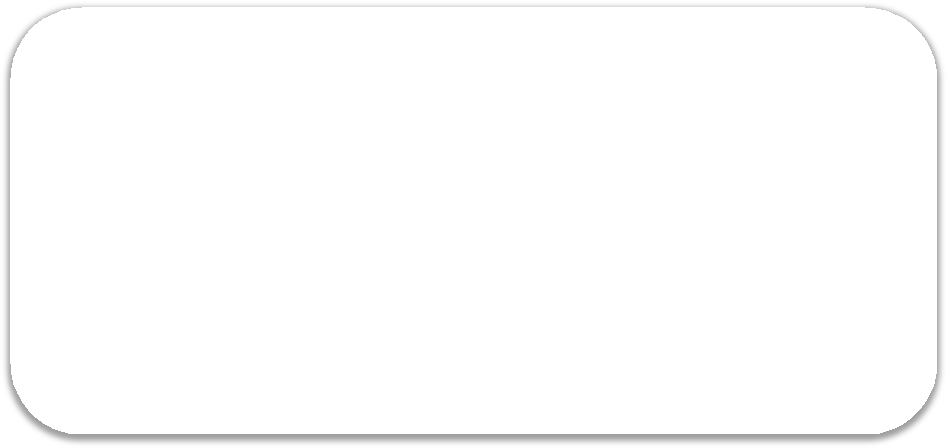 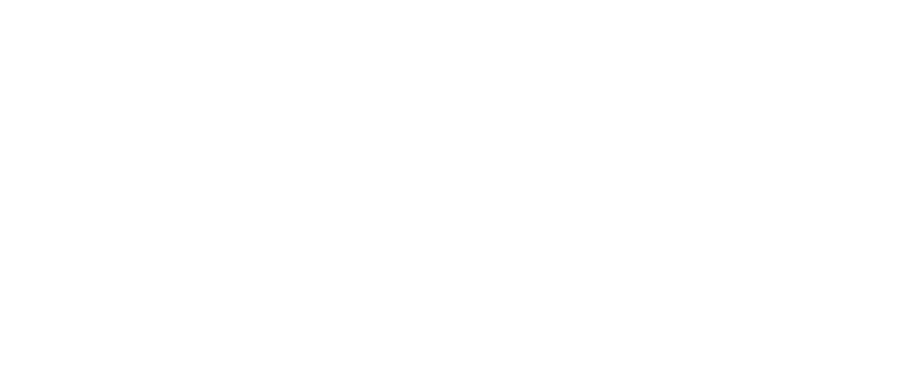 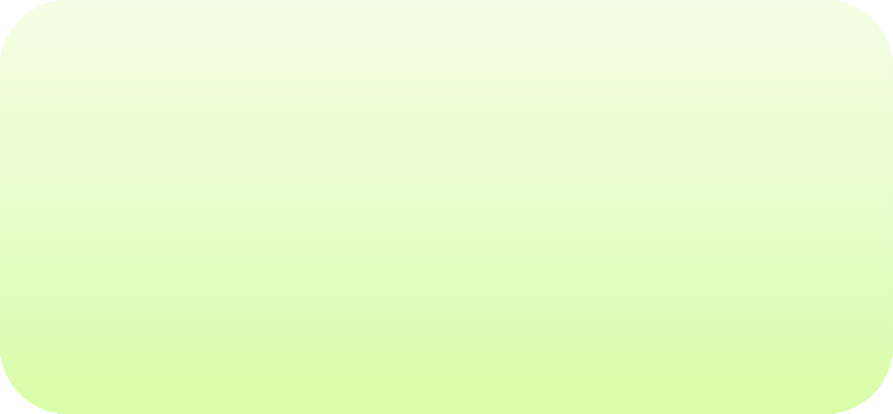 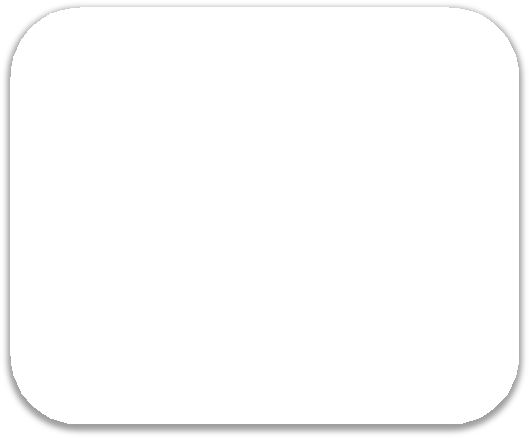 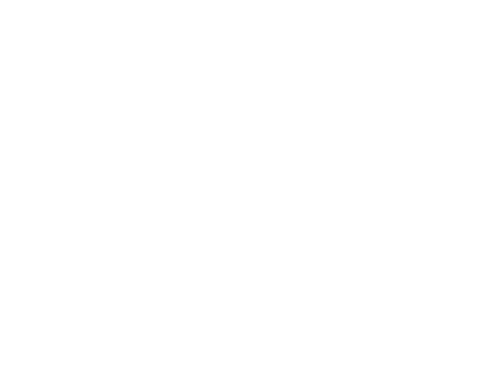 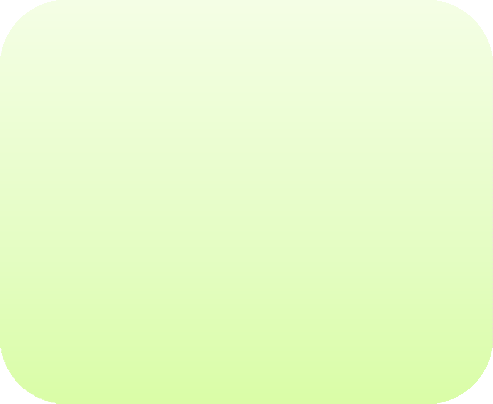 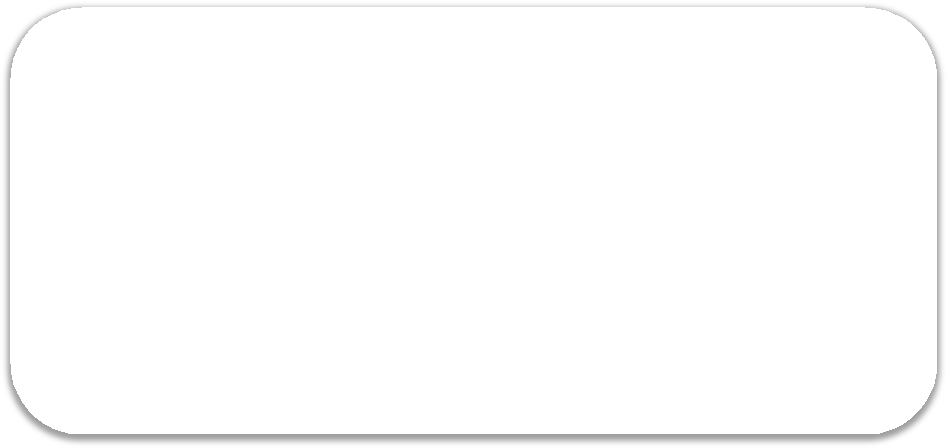 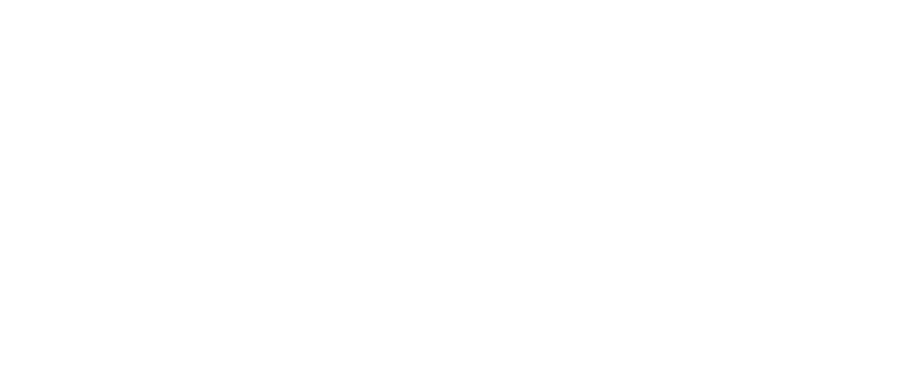 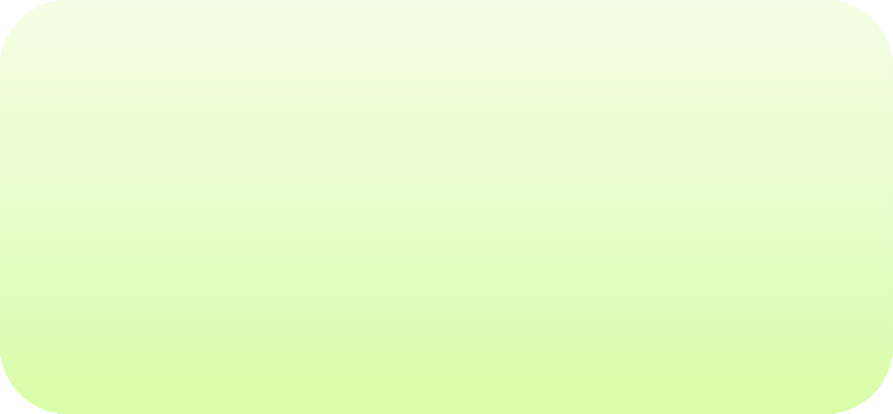 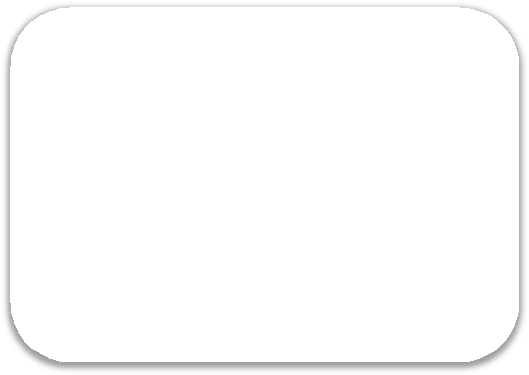 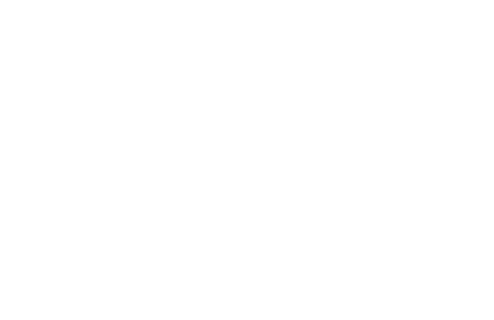 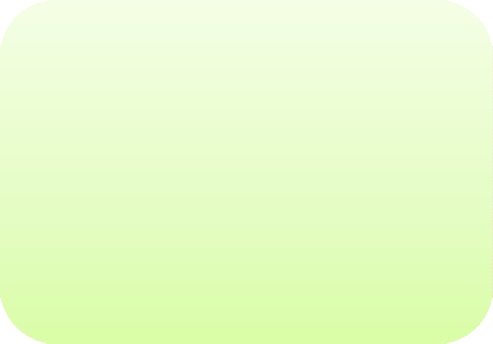 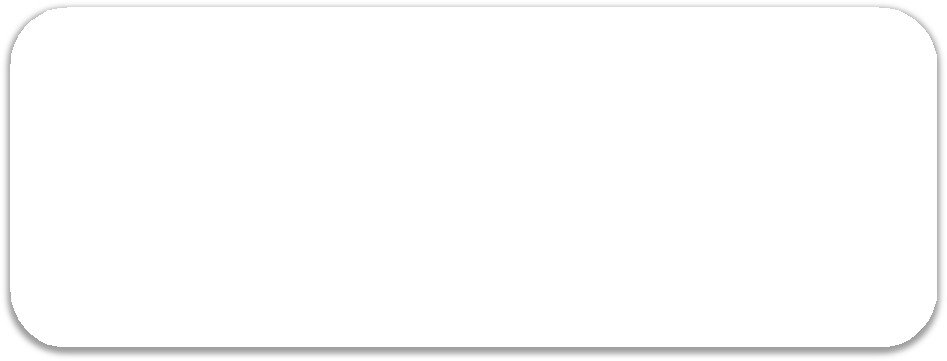 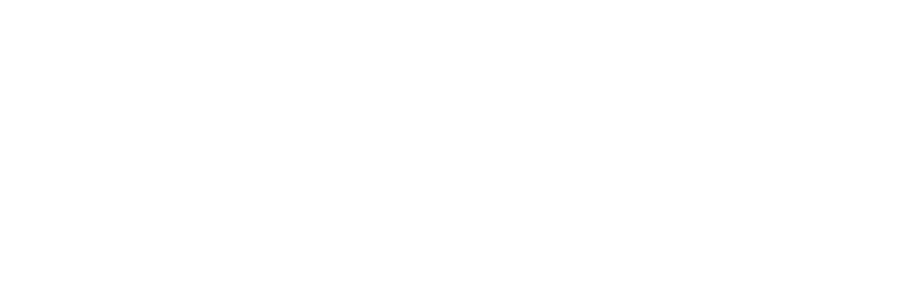 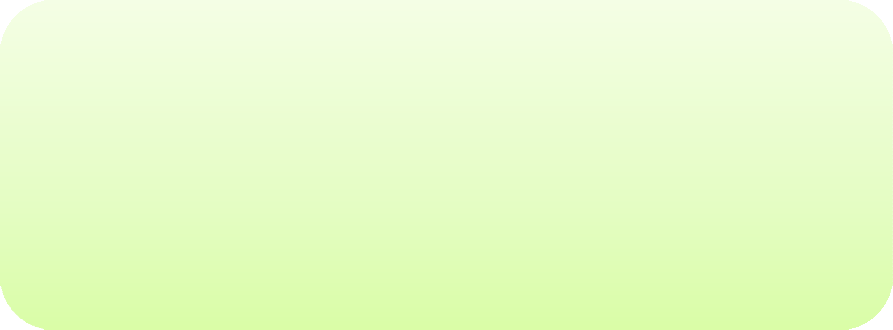 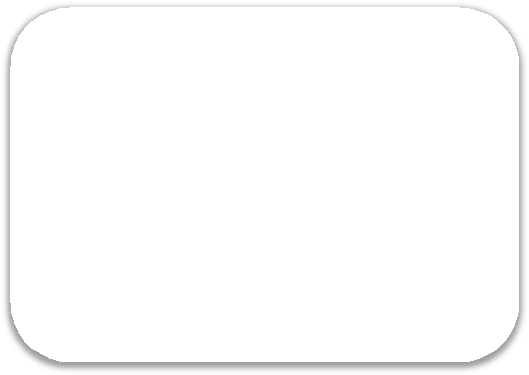 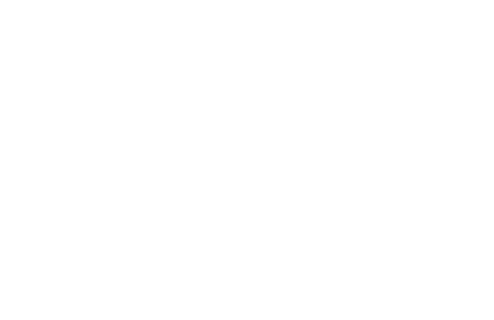 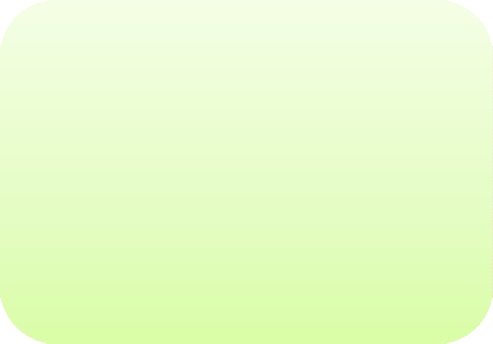 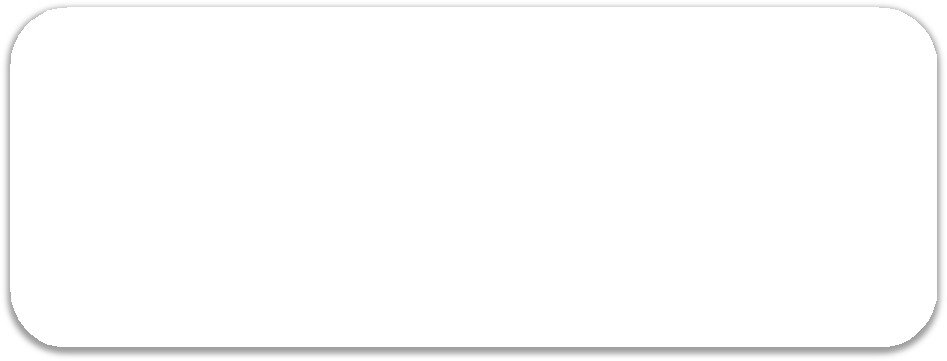 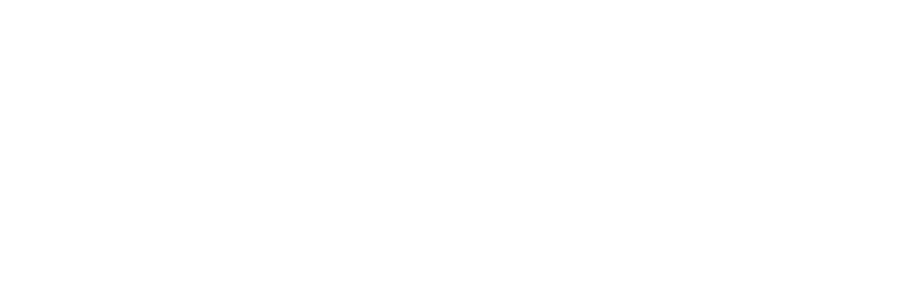 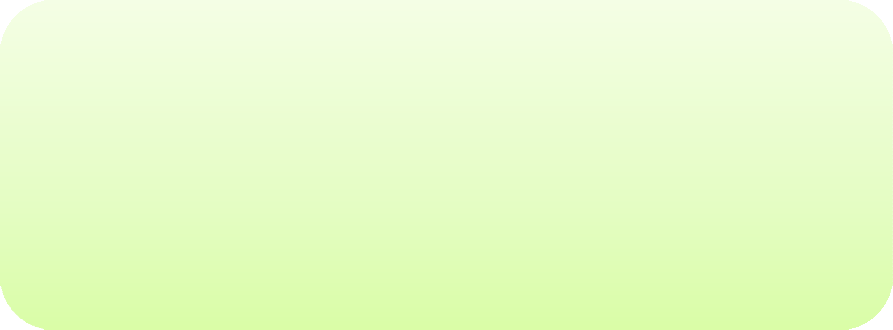 